Ändere in folgenden Texten die Schriftgrößen:Schreib mich in Größe 8.Schreib mich in Größe 12.Schreib mich in Größe 24.Schreib mich in Größe 29.Ändere in folgenden Texten die Schriftarten:Schreib mich in „Times New Roman“Schreib mich in „Bookman Old Style“Schreib mich in „Bahnschrift“Schreib mich in „Webdings“Aufgabe:Dieser Text soll genau in der Mitte der Seite stehenAufgabe:Dieser Text soll rechtsbündig stehen.Aufgabe:Diese Zeile soll kursiv seinDiese Zeile soll fett sein.Diese Zeile soll unterstrichen sein.Diese Zeile soll kursiv, fett und unterstrichen sein.Aufgabe:Die Schriftfarbe dieser Zeile soll grün sein.Die Schriftfarbe dieser Zeile soll rot sein.Diese Zeile soll grün hinterlegt sein.Diese Zeile soll rot hinterlegt sein.Schreibe einige kurze Zeilen undRücke sie etwas ein(aber bitte nicht nur Leerzeichen davor schreiben,das geht auch besser!)Rechtschreibung:Hier ist ein Schreibfeler! Windows zeigt das sovort an. Endweter verbessere ich das fon Hand, oder ich schaue mal, was Windows mit forschlägt. Manchmal kann man dan diesen Forschlag direkt übernehmen.Aufgabe:Mit Word kann man ganz einfachSchriftarten wählenSchriftgrößen wählenund Aufzählungen machen(die vorigen drei Zeilen sollen als Aufzählung formatiert werden)Ändere die Art der Aufzählung.Es solleine Nummerierung (nummerierte Aufzählung) sein.Und das hiersoll eineunnummerierte Aufzählung sein.Aber nicht mit den Punkten („Bullets“ wie oben), sondern mit einem anderen Aufzählungszeichen.Wie macht man eine Aktion rückgängig  Strg + Entf  Strg + zWie kann man ein Dokument speichern?  Strg + g  Register: DateiSpeichern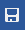  Strg + s  Register: SendungenFertig stellenWie kann man ein Wort kopieren (in die Zwischenablage)? Doppelklick auf das Wort und …  Strg + k  Kontextmenü: Kopieren  Kontextmenü: Link Strg + c  Register: StartKopierenWie kann man das Wort (aus der Zwischenablage) einfügen?   Strg + v  Register: StartEinfügen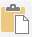  Strg + e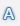 Ziehe das Bild breiter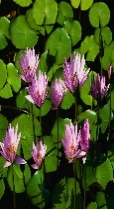 Aufgabe:Füge eine Tabelle mit 3 Spalten und 6 Zeilen ein:TEST Word (MS Office 2016) TEST Word (MS Office 2016) Klasse  7b	  7b	 Vorname Punkte Nachname NoteTestdatum Punkte11 1 1 1 1 1 1 1 1 1  1  11 Punkte1 1 112 81 1 1    1  Punkte3 3312